      Dal 1995 al 1997      Redattrice parlamentare responsabile delle commissioni economiche di Camera e Senato         Dal 1998 al 2001      -  Inviata di economia internazionale ai vertici   -  inviata ANSA Formato europeo  per il curriculum vitae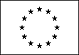 Informazioni personaliNomeAmodeo CostanzaIndirizzoPiazza dell’Emporio 16/A - 0053 RomaTelefonoUfficio +39 06 8069.1177    cell. +39 335 5751477FaxE-mailcostanza.amodeo@gmail.comNazionalitàItalianaData di nascita4/4/1961Esperienza lavorativa	• Date (da-a• Date (da-a) 2015 a oggiDopo la vendita della quota societaria di Reitek svolge attività imprenditoriali acquisendo partecipazioni societarie di minoranza2013-2015• Nome e indirizzo del datore di lavoro• Principali mansioni e responsabilitàREITEK SPA Viale Sarca 336 edificio 12 – 20126 MilanoTelecomunicazioni, sviluppo soluzioni software, consulenzaConsigliere e azionista Membro del consiglio direttivo di Assinform per il triennio 2013-20152011-2013Vice presidente di Assinform2001-2012Gruppo Engineering/Engineering Ingegneria Informatica S.p.A.Via San Martino della Battaglia 56 - 00185 RomaDal 2006Direttore generale della comunicazione e del marketing a livello Corporate e di GruppoMembro del Consiglio di amministrazione della capogruppo Engineering Ingegneria Informatica S.p.A. • Date (da – a) • Nome e indirizzo del datore di lavoro1986-1988RAI – redattrice del programma “Spazio sette”, organizzazione, gestione degli autori e
programmi in voce collaboratore di Paese Sera presso le pagine culturali come esperta di letteratura russa e slava collaboratore de l’Espresso incaricata delle inchieste sulla Pubblica Amministrazione• Principali mansioni e responsabilitàGiornalista• Date (da – a)Dal 1988• Nome e indirizzo del datore di lavoroANSA - Via della Dataria 94 - 00187 Roma• Principali mansioni e responsabilitàRedattore a progetto in organico alla redazione economico-finanziariaredattrice del notiziario ANSA per Alitalia• Date (da – a)Dal 1989 al 1990• Date (da – a)Redattrice ex articolo 2 della redazione di Economia e Finanza di Milano -  cura i servizi per la Borsa Valori di Milano -  si specializza in area finanziariaDal 1990 al 1995Rientra in organico nella sede centrale di Roma presso la redazione economico-finanziariaredattrice esperta in area banche, finanzanel 1992 diviene giornalista professionista• Date (da – a)Istruzione e formazione• Nome e tipo di istituto di istruzione o formazione• Nome e tipo di istituto di istruzione o formazione Dicembre 1985 - Laurea in Lettere e Filosofia presso l’Università “La Sapienza” di Roma (votazione 110/cum laude) Diploma di maturità classica. Dicembre 1985 - Laurea in Lettere e Filosofia presso l’Università “La Sapienza” di Roma (votazione 110/cum laude) Diploma di maturità classica.MadrelinguaItalianaAltre lingueInglese • Capacità di letturaECCELLENTE• Capacità di scritturabuona• Capacità di espressione oralebuonaAltre lingue• Capacità di letturaFrancesebuona• Capacità di scritturabuona• Capacità di espressione oralebuonaCapacità organizzativeAttitudine alla collaborazione in team, alla gestione delle complessità e alla valorizzazione dei singoli profili professionali. Capacità di innovare i modelli organizzativi, facilitatore del dialogo e della conoscenza fra business units aziendali, fantasiaCapacità TecnicheCapacità e competenze artisticheConoscenza dell’ambiente Windows OfficeConoscenza e sensibilità per il mondo dell’arte, giardinaggioAltre capacità e competenzeE’ Presidente del Teatro l’Idea di Sambuca di Sicilia dal 9 settembre 2016, è stata Co-fondatore e responsabile della “Pagina Riformista”Patente o patentiPatente di tipo B